Publicado en Madrid el 06/08/2020 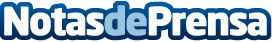 Los mejores lugares de España para descargar adrenalina, por HommterTras largas semanas de confinamiento, el momento de regresar a la naturaleza es algo que merece una celebración a lo grandeDatos de contacto:ALVARO GORTIZLugares de aventura por Hommter951650484Nota de prensa publicada en: https://www.notasdeprensa.es/los-mejores-lugares-de-espana-para-descargar Categorias: Viaje Entretenimiento Otros deportes http://www.notasdeprensa.es